+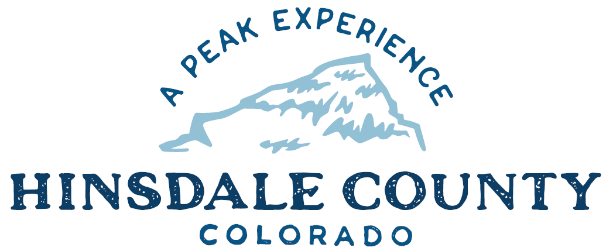 HINSDALE COUNTYBOARD OF COUNTY COMMISSIONERS Wednesday, May 24, 2023 – 8:30 a.m.SPECIAL WORKSHOP Coursey Annex, 311 Henson Street, Lake City8:30 am WORKSHOPDiscussion with Ash Reynolds Regarding County Operations Building DesignCLOSE WORKSHOPADJOURNTo attend meeting virtually using GoToMeeting:https://meet.goto.com/897529637 You can also dial in using your phone. 
(872) 240-3311 
Access Code: 897-529-637 